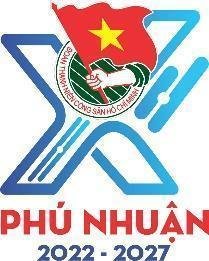 * Ghi chú: Lịch công tác tuần thay cho Thư mời đối với nội bộ cơ quan Quận Đoàn – Nhà Thiếu nhi.- Đề nghị các Ban, khối Quận Đoàn - Nhà Thiếu nhi khi thay đổi hoặc phát sinh lịch hoạt động đã đăng ký cần thông báo cho Văn phòng trước 01 đến 02 ngày để ghi nhận, nắm thông tin. BAN THƯỜNG VỤ QUẬN ĐOÀNNGÀYGIỜNỘI DUNG – THÀNH PHẦNĐỊA ĐIỂMThứ Hai17-10Thứ Hai17-1007g45- Chào cờ đầu tuần (Toàn thể cán bộ - CNV cơ quan)- Kể chuyện Bác Hồ (Đ/c Nhật)Sân cờThứ Hai17-108g30Họp giao ban BTV - BCH cơ quan Quận đoàn (Đ/c P.Thảo, Trí,  M.Thảo, Vẹn, Xuân, An, Hiếu)Phòng BTThứ Hai17-1014g00Họp giao ban khối phường (TT/QĐ, MT-ANQP-ĐBDC, cơ sở)Phòng họpThứ Ba18-108g00Giám sát chuyên đề về “Giới thiệu việc làm và hỗ trợ vay vốn cho thanh niên” tại Phường 3. (Đ/c P.Thảo, Như, An, Xuân)P.3Thứ Ba18-108g30Tổ chức sân chơi trải nghiệm "Giờ ra chơi sáng tạo" tại Trường Tiểu học Hồ Văn Huê. (Đ/c Đại, Nhật, Ân)Cơ sởThứ Ba18-108g30Làm việc với chi bộ trường THCS - THPT Đức Trí. (Đ/c Trí)Cơ sởThứ Ba18-109g00Giám sát chuyên đề về “Giới thiệu việc làm và hỗ trợ vay vốn cho thanh niên” tại Phường 9. (Đ/c P.Thảo, Như, An, Xuân)P.9Thứ Ba18-109g30Làm việc với chi bộ trường THCS - THPT Quang Trung. (Đ/c Trí)Cơ sởThứ Ba18-1010g00Họp giao ban Hội đồng Đội (Đ/c P. Thảo, Vẹn, Ân, M.Thảo)Phòng BTThứ Ba18-1014g00Họp ban đại diện Hội đồng Quản trị NHCS quận thông qua báo cáo quý 3/2022, triển khai nhiệm vụ quý 4/2022. (Đ/c  P.Thảo)P3.UBNDThứ Ba18-1014g00Làm việc với chi bộ trường mầm non Mặt trời Hồng. (Đ/c Trí)Cơ sởThứ Ba18-1015g00Làm việc với chi bộ trường quốc tế Việt Úc. (Đ/c Trí)Cơ sởThứ Ba18-1016g00Giám sát Chuyên đề về công tác phát triển Đảng “Giới thiệu Đoàn viên Ưu tú sang Đảng” tại Đoàn công an quận. (Đ/c P.Thảo, Như, An, Xuân)Cơ sởThứ Ba18-1017g30Ngày hội Giao lưu văn hóa nghệ thuật tại UBND Phường 5. (Đ/c Hiếu)P.5Thứ Tư19-108g00Làm việc với chi bộ trường THCS - THPT Việt Anh. (Đ/c Trí)Cơ sởThứ Tư19-108g00Giám sát chuyên đề về “Giới thiệu việc làm và hỗ trợ vay vốn cho thanh niên” tại Phường 10. (Đ/c P.Thảo, Như, An, Xuân)P.10Thứ Tư19-109g00Làm việc với chi bộ trường THCS - THPT Quốc tế. (Đ/c Trí)Cơ sởThứ Tư19-109g00Tập văn nghệ (Đ/c P.Thảo, M.Thảo, Hiếu, Như)MTTQ.QuậnThứ Tư19-109g00Tham dự Đại hội Liên đội nhiệm kỳ năm học 2022 – 2023 THCS Châu Văn Liêm. (Đ/c Vẹn, Như)Cơ sởThứ Tư19-1010g00Làm việc với chi bộ trường THPT Quốc tế Việt Úc. (Đ/c Trí)Cơ sởThứ Tư19-1013g00Tập huấn nghị định 60/2021/NĐ-CP. (Đ/c Trang)HVCBThứ Tư19-1014g00Làm việc với chi bộ bệnh viện Đa khoa Hoàn Mỹ. (Đ/c Trí)Cơ sởThứ Tư19-1014g30Tham dự Đại hội Liên đội nhiệm kỳ năm học 2022 – 2023 Tiểu học Vạn Tường. (Đ/c P. Thảo, Ân)Cơ sởThứ Tư19-1016g00Giám sát chuyên đề về “Giới thiệu việc làm và hỗ trợ vay vốn cho thanh niên” tại Phường 13. (Đ/c P.Thảo, Như, An, Xuân)P.13Thứ năm20-108g00Giám sát tình hình thi hành án dân sự trên địa bàn quận. (Đ/c P.Thảo)CC.THADS QuậnThứ năm20-108g30Làm việc với chi bộ bệnh viện Mỹ Đức. (Đ/c Trí)Cơ sởThứ năm20-109g30Làm việc với chi bộ bệnh viện Sài Gòn ITO. (Đ/c Trí)Cơ sởThứ năm20-1013g30Tham dự ngày Cán bộ Hội và tập huấn chủ tịch Hội phường xã thị trấn. (Đ/c An, Nhật, Cơ sở)NTN Bình TânThứ năm20-1014g00Tọa đàm “Định hướng phát triển hệ thống Nhà thiếu nhi Thành phố Hồ Chí minh giai đoạn 2022-2027”. (Đ/c P.Thảo, Đại, Thầy Toản-GV năng khiếu)HT Thành ĐoànThứ sáu21-109g00Tập văn nghệ (Đ/c P.Thảo, M.Thảo, Hiếu, Như)UBMTTQ.QuậnThứ sáu21-109g00Tham dự Đại hội Liên đội nhiệm kỳ năm học 2022 – 2023 Tiểu học Cao Bá Quát. (Đ/c P.Thảo, An)Cơ sởThứ sáu21-1013g30Báo cáo lớp cảm tình đoàn tại trường THPT Hưng Đạo. (Đ/c Trí)Cơ sởThứ sáu21-1013g45Tham dự Đại hội Liên đội nhiệm kỳ năm học 2022 – 2023 Tiểu học Hồ Văn Huê. (Đ/c P.Thảo, Châu)Cơ sởThứ sáu21-1014g00Tham dự Đại hội Liên đội nhiệm kỳ năm học 2022 – 2023 THCS Cầu Kiệu. (Đ/c Trí, Nhật)Cơ sởThứ sáu21-1014g00Tham dự Đại hội Liên đội nhiệm kỳ năm học 2022 – 2023 THCS Trần Huy Liệu. (Đ/c Vẹn, Như)Cơ sởThứ sáu21-1015g00Tham dự Đại hội Liên đội nhiệm kỳ năm học 2022 – 2023 Tiểu học Đặng Văn Ngữ. (Đ/c P.Thảo, Nhật)Cơ sởThứ sáu21-1015g00Tham dự Đại hội Liên đội nhiệm kỳ năm học 2022 – 2023 Tiểu học Cổ Loa. (Đ/c Xuân)Cơ sởThứ sáu21-1015g00Tham dự Đại hội Liên đội nhiệm kỳ năm học 2022 – 2023 Tiểu học Lê Đình Chinh. (Đ/c Hiếu, Ân)Cơ sởThứ sáu21-1015g00Tham dự Đại hội Liên đội nhiệm kỳ năm học 2022 – 2023 Tiểu học Phạm Ngọc Thạch. (Đ/c An, Đại)Cơ sở15g30Tham dự Đại hội Liên đội nhiệm kỳ năm học 2022 – 2023 THCS Đào Duy Anh. (Đ/c Vẹn, Như)Cơ sởThứ Bảy22-107g30Tham dự Đại hội Liên đội nhiệm kỳ năm học 2022 – 2023 THCS Độc Lập. (Đ/c Vẹn, Trí)Cơ sởThứ Bảy22-109g00Sinh hoạt CLB nghi lễ (Khoa CT-PPCT Đội Nhà Thiếu nhi)Sảnh AChủ nhật23-107g30Tham dự Hội thi Tiếng hát chim Họa Mi cấp Thành. (Đ/c Nhật)NTN thành phốChủ nhật23-108g00Vòng chung kết hội thi Cán bộ Hội thanh vận giỏi lần V 2022.Hội trường Quận ĐoànChủ nhật23-1014g30Sinh hoạt đội ca múa (Khoa Thẩm Mỹ nghệ thuật NTN)Nhà Thiếu nhiChủ nhật23-1015g00Sinh hoạt CLB kỹ năng, và CLB phụ trách Măng non (Khoa CT-PPCT Đội Nhà Thiếu nhi)Phòng B1/NTN- Đ/c Phát học ĐH: Sáng thứ 2, Cả ngày thứ 3, Chiều Thứ 5 và thứ 6.- Đ/c Nhật học ĐH: Chiều thứ 3, 5, 7.- Đ/c  Ân học Th.S: Tối 2,3,4,5,6, thứ 7, chủ nhật.- Đ/c Thuận học ĐH: Chiều thứ 2,3, sáng thứ 6, cả ngày thứ 4. - Đ/c Hiếu học Th.S: Thứ 7, Chủ nhật.- Đ/c Châu, Đại, Xuân học TCCT: Thứ 5,7 hàng tuần.- Đ/c Yến học CCCT: Từ thứ 2 - 6- Đ/c Xuân học Th.S: Tối thứ 2,3,4,5,6,7.